FUNDO MUNICIPAL DE ASSISTÊNCIA SOCIAL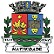 RUA SANTO EXPEDITO, 204Natividade/RJ- CNPJ nº. 14.789.074/0001-63Cotação de PreçosCentro de Custo : SECRETARIA MUNICIPAL DE ASSISTÊNCIA SOCIALObs: As etiquetas adesivas serão utilizadas para rotular as capas de processos.Item Cód. Produto   Descrição	Unidade Quantidade   Valor Unitário	Valor Total1 009.000.385ETIQUETA ADESIVA P/ IMPRESSORA MATRICIAL FORMATO 128X74,0MM CAIXA C/ 2000CX	10TOTAL :	 	-Assinatura ResponsávelEm,		de	de 2024. Validade da Proposta:		dias.Dados Bancários  Banco:	 Agência:	 Conta:     	Carimbo CNPJFornecedor :-	CNPJ :Inscr. Est. :Endereço :Fones :Contato :RJCotação :00001/24